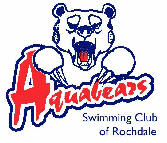 PROGRAMME OF EVENTS FOR 2014AQUABEARS OPEN SUMMER MEET 2014To be held at Broughton Baths, Salford on Sat 21st  and Sun 22nd  June 2014 under license (3NW4346) COMPETITION RULES AND MEET INFORMATIONFACILITIES:	Six lane, 25 metre pool			Colorado electronic timing with displayPROMOTER:	Aquabears of Rochdale S.C.RULES:		The meet will be held under ASA Laws and ASA Technical rules.			The ONE-START RULE will be in operation throughout the meet.This meet is licensed by the A.S.A. at level 3 and is for swimmers intending to achieve County & Regional qualifying times. Swimmers must have achieved the lower qualifying times for each event and must not exceed the upper times as listed.       INFORMATION:	Mark Crouch:  The Cottages, 18 Mixenden Lane Ends, Halifax, HX2 0TU.			Tel: 07453802502. E-Mail aquabearschiefcoach@yahoo.co.uk 				       AGE GROUPS:	Girls 9yrs,10yrs, 11yrs, 12yrs, 13yrs + 14yrs/Over			Boys 9yrs,10yrs, 11yrs, 12yrs, 13yrs, 14yrs + 15yrs/Over			Age as at 7th July 2013	ENTRIES:	Closing date for entries is Saturday 25th May 2014.			All submitted times must be converted to 25 metres.			All entries must show the swimmers full date of birth and ASA registration number.Entries will be restricted to first come first serve basis. Any club wishing to submit entries on disk should contact Mark Crouch. Completed entry forms to be returned to meet information address as above. Please also enclose an s.a.e. for the return of entry sheets and or cheques.ENTRY FEES:	£4.00 to include the 15pence license fee. Cheques to be made payable to ‘Friends of Aquabears’. Or by Bank transfer to Santander Bank Sort code 05 04 64  Account: 55680739. Ref: Your home club name.AWARDS:	Awards will be given to the first three placed swimmers in each individual age group. Presentation to be made to all  medallists. There will also be a top visiting club trophy awarded. Points scoring in events will be 6,5,4,3,2,1 for 1st, 2nd, 3rd, 4th, 5th, 6th places respectively. COACHES     PASSES:	£7.00 Per day or £13.00 for the weekend, to include admittance to poolside, programme, result sheets and lunch. Coaches without passes will be refused entry to the poolside. Please ensure full CRB details are completed on the summary sheet.ENTRY CARDS:	Please note that this meet will be run as a cardless meet. Any swimmer not competing in an event should notify the meet desk 45mins prior to the start of the session.   SEEDING:	All events are Heat Declared Winner (HDW), heats being seeded, slowest to fastest, based on the submitted entry times.ELECTRONIC SCOREBOARD:	Times and places shown on the electronic scoreboard are for information only, and are not	necessarily the official result. The Referee’s decision is final.Any points not covered to be at the discretion of the Meet DirectorSESSION 1: Saturday 21st JuneWarm up 8.15am                          Start: 9.15amSESSION 1: Saturday 21st JuneWarm up 8.15am                          Start: 9.15amSESSION 1: Saturday 21st JuneWarm up 8.15am                          Start: 9.15am1Boys400m Individual Medley2Girls400m Freestyle3Boys100m Butterfly4Girls100m Breaststroke5Boys50m Breaststroke6Girls50m Backstroke7Boys200m FreestyleSESSION 3: Sunday 22nd  JuneWarm up 8.15am                          Start: 9.15amSESSION 3: Sunday 22nd  JuneWarm up 8.15am                          Start: 9.15amSESSION 3: Sunday 22nd  JuneWarm up 8.15am                          Start: 9.15am16Girls200m Individual Medley17Boys400m Freestyle18Girls100m Butterfly19Boys100m Breaststroke20Girls50m Breaststroke21Boys50m Backstroke22Girls200m FreestyleSESSION 4: Sunday 22nd  JuneWarm up:  1.15pm                          Start: 2.15pmSESSION 4: Sunday 22nd  JuneWarm up:  1.15pm                          Start: 2.15pmSESSION 4: Sunday 22nd  JuneWarm up:  1.15pm                          Start: 2.15pm23Boys200m Individual Medley24Girls200m Backstroke25Boys200m Breaststroke26Girls50m Butterfly27Boys50m Freestyle28Girls100m Freestyle29Boys100m Backstroke30Girls200m ButterflySESSION 2: Saturday 21st  JuneWarm up:   1.15pm                         Start: 2.15pmSESSION 2: Saturday 21st  JuneWarm up:   1.15pm                         Start: 2.15pmSESSION 2: Saturday 21st  JuneWarm up:   1.15pm                         Start: 2.15pm8Girls400m Individual Medley9Boys200m Backstroke10Girls200m Breaststroke11Boys50m Butterfly12Girls50m Freestyle13Boys100m Freestyle14Girls100m Backstroke15Boys200m Butterfly